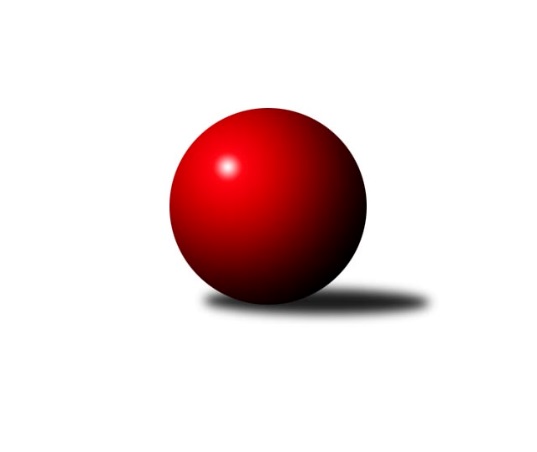 Č.12Ročník 2011/2012	4.12.2011Nejlepšího výkonu v tomto kole: 2668 dosáhlo družstvo: TJ Jiskra Rýmařov ˝A˝Severomoravská divize 2011/2012Výsledky 12. kolaSouhrnný přehled výsledků:TJ Unie Hlubina ˝A˝	- TJ Opava ˝B˝	14:2	2607:2475		2.12.TJ Sokol Sedlnice ˝A˝	- Sokol Přemyslovice ˝B˝	6:10	2500:2539		2.12.KK Minerva Opava ˝A˝	- TJ Horní Benešov ˝B˝	6:10	2598:2625		3.12.KK Hranice ˝A˝	- KK Šumperk ˝B˝	12:4	2538:2416		3.12.TJ Jiskra Rýmařov ˝A˝	- TJ Pozemstav Prostějov	14:2	2668:2510		3.12.TJ  Odry ˝A˝	- TJ VOKD Poruba ˝A˝	13:3	2606:2436		3.12.TJ Sokol Chvalíkovice ˝A˝	- TJ Sokol Bohumín ˝A˝	12:4	2469:2390		4.12.Tabulka družstev:	1.	TJ Sokol Bohumín ˝A˝	12	10	0	2	132 : 60 	 	 2555	20	2.	TJ Sokol Chvalíkovice ˝A˝	12	9	0	3	126 : 66 	 	 2532	18	3.	TJ Horní Benešov ˝B˝	12	8	1	3	122 : 70 	 	 2555	17	4.	TJ Jiskra Rýmařov ˝A˝	12	6	2	4	104 : 88 	 	 2551	14	5.	Sokol Přemyslovice ˝B˝	12	6	1	5	104 : 88 	 	 2532	13	6.	TJ  Odry ˝A˝	12	6	1	5	97 : 95 	 	 2514	13	7.	KK Hranice ˝A˝	12	6	0	6	100 : 92 	 	 2491	12	8.	TJ Unie Hlubina ˝A˝	12	6	0	6	98 : 94 	 	 2522	12	9.	TJ Sokol Sedlnice ˝A˝	12	5	2	5	92 : 100 	 	 2508	12	10.	TJ VOKD Poruba ˝A˝	12	5	1	6	85 : 107 	 	 2502	11	11.	KK Minerva Opava ˝A˝	12	4	0	8	86 : 106 	 	 2556	8	12.	KK Šumperk ˝B˝	12	4	0	8	76 : 116 	 	 2493	8	13.	TJ Opava ˝B˝	12	2	3	7	72 : 120 	 	 2495	7	14.	TJ Pozemstav Prostějov	12	1	1	10	50 : 142 	 	 2454	3Podrobné výsledky kola:	 TJ Unie Hlubina ˝A˝	2607	14:2	2475	TJ Opava ˝B˝	Michal Zatyko	 	 223 	 245 		468 	 2:0 	 443 	 	215 	 228		Josef Němec	Josef Kuzma	 	 194 	 201 		395 	 0:2 	 404 	 	202 	 202		Tomáš Valíček	Radmila Pastvová	 	 215 	 231 		446 	 2:0 	 419 	 	199 	 220		Marek Hynar	František Oliva	 	 217 	 205 		422 	 2:0 	 414 	 	215 	 199		Petr Schwalbe	Michal Hejtmánek	 	 229 	 233 		462 	 2:0 	 390 	 	185 	 205		Milan Jahn	Petr Chodura	 	 193 	 221 		414 	 2:0 	 405 	 	213 	 192		Rudolf Haimrozhodčí: Nejlepší výkon utkání: 468 - Michal Zatyko	 TJ Sokol Sedlnice ˝A˝	2500	6:10	2539	Sokol Přemyslovice ˝B˝	Miroslav Mikulský	 	 214 	 201 		415 	 2:0 	 409 	 	218 	 191		Josef Grulich	Zdeněk Skala	 	 208 	 201 		409 	 0:2 	 420 	 	223 	 197		Jiří Šoupal	Ivo Stuchlík	 	 227 	 189 		416 	 0:2 	 437 	 	220 	 217		Zdeněk Peč	Jaroslav Chvostek	 	 188 	 246 		434 	 2:0 	 427 	 	212 	 215		Eduard Tomek	Martin Juřica	 	 213 	 226 		439 	 2:0 	 396 	 	185 	 211		Zdeněk Grulich	Jaroslav Tobola	 	 192 	 195 		387 	 0:2 	 450 	 	208 	 242		Jan Sedláčekrozhodčí: Nejlepší výkon utkání: 450 - Jan Sedláček	 KK Minerva Opava ˝A˝	2598	6:10	2625	TJ Horní Benešov ˝B˝	Pavel Martinec	 	 234 	 233 		467 	 2:0 	 430 	 	213 	 217		Zdeněk Černý	Zdeněk Chlopčík	 	 195 	 214 		409 	 2:0 	 403 	 	200 	 203		Michael Dostál	Aleš Fischer	 	 203 	 228 		431 	 0:2 	 443 	 	213 	 230		Martin Bilíček	Tomáš Slavík	 	 231 	 208 		439 	 2:0 	 410 	 	207 	 203		Vladislav Pečinka	Luděk Slanina	 	 213 	 204 		417 	 0:2 	 473 	 	243 	 230		Zbyněk Černý	Vladimír Heiser	 	 203 	 232 		435 	 0:2 	 466 	 	219 	 247		Tomáš Černýrozhodčí: Nejlepší výkon utkání: 473 - Zbyněk Černý	 KK Hranice ˝A˝	2538	12:4	2416	KK Šumperk ˝B˝	Jiří Terrich	 	 204 	 190 		394 	 0:2 	 399 	 	201 	 198		Jaromír Rabenseifner	Kamil Bartoš	 	 214 	 226 		440 	 2:0 	 389 	 	200 	 189		Gustav Vojtek	Josef Schwarz	 	 198 	 203 		401 	 0:2 	 416 	 	199 	 217		Petr Matějka	Petr  Pavelka st	 	 224 	 212 		436 	 2:0 	 371 	 	197 	 174		Milan Vymazal	Karel Pitrun	 	 196 	 228 		424 	 2:0 	 404 	 	219 	 185		Michal Strachota	Petr  Pavelka ml	 	 219 	 224 		443 	 2:0 	 437 	 	215 	 222		Jan Semrádrozhodčí: Nejlepší výkon utkání: 443 - Petr  Pavelka ml	 TJ Jiskra Rýmařov ˝A˝	2668	14:2	2510	TJ Pozemstav Prostějov	Ladislav Janáč	 	 221 	 234 		455 	 2:0 	 426 	 	225 	 201		Jan Stískal	Jaroslav Heblák	 	 202 	 209 		411 	 2:0 	 386 	 	212 	 174		Martin Zaoral	Josef Pilatík	 	 226 	 223 		449 	 2:0 	 416 	 	225 	 191		František Hajduk	Věra Tomanová	 	 223 	 202 		425 	 0:2 	 441 	 	216 	 225		Eva Růžičková	Jaroslav Tezzele	 	 220 	 241 		461 	 2:0 	 408 	 	207 	 201		Stanislav Feike	Milan Dědáček	 	 240 	 227 		467 	 2:0 	 433 	 	233 	 200		Miroslav Plachýrozhodčí: Nejlepší výkon utkání: 467 - Milan Dědáček	 TJ  Odry ˝A˝	2606	13:3	2436	TJ VOKD Poruba ˝A˝	Daniel Ševčík st.	 	 240 	 208 		448 	 2:0 	 409 	 	214 	 195		Petr Brablec	Marek Frydrych	 	 222 	 216 		438 	 2:0 	 382 	 	175 	 207		Jan Žídek *1	Miroslav Dimidenko	 	 209 	 213 		422 	 1:1 	 422 	 	208 	 214		Rostislav Bareš	Stanislav Ovšák	 	 215 	 210 		425 	 2:0 	 401 	 	196 	 205		Ivo Marek	Karel Chlevišťan	 	 228 	 206 		434 	 2:0 	 379 	 	189 	 190		Martin Skopal	Petr Dvorský	 	 230 	 209 		439 	 0:2 	 443 	 	223 	 220		Petr Bastarozhodčí: střídání: *1 od 51. hodu Milan PčolaNejlepší výkon utkání: 448 - Daniel Ševčík st.	 TJ Sokol Chvalíkovice ˝A˝	2469	12:4	2390	TJ Sokol Bohumín ˝A˝	David Hendrych	 	 210 	 205 		415 	 0:2 	 416 	 	191 	 225		Aleš Kohutek	Josef Hendrych	 	 206 	 192 		398 	 0:2 	 420 	 	211 	 209		Vladimír Šipula	Radek Hendrych	 	 209 	 211 		420 	 2:0 	 413 	 	189 	 224		Pavel Niesyt	Vladimír Valenta	 	 216 	 216 		432 	 2:0 	 369 	 	182 	 187		Štefan Dendis	Martin Šumník	 	 195 	 203 		398 	 2:0 	 384 	 	187 	 197		Fridrich Péli	Roman Beinhauer	 	 203 	 203 		406 	 2:0 	 388 	 	194 	 194		Petr Kuttlerrozhodčí: Nejlepší výkon utkání: 432 - Vladimír ValentaPořadí jednotlivců:	jméno hráče	družstvo	celkem	plné	dorážka	chyby	poměr kuž.	Maximum	1.	Milan Dědáček 	TJ Jiskra Rýmařov ˝A˝	453.94	299.9	154.1	1.3	6/7	(476)	2.	Zbyněk Černý 	TJ Horní Benešov ˝B˝	447.95	299.2	148.7	2.6	7/7	(490)	3.	Tomáš Slavík 	KK Minerva Opava ˝A˝	446.88	292.9	154.0	3.0	7/7	(502)	4.	Karel Chlevišťan 	TJ  Odry ˝A˝	446.31	302.2	144.1	3.4	7/7	(503)	5.	Ladislav Janáč 	TJ Jiskra Rýmařov ˝A˝	444.14	302.0	142.2	3.1	6/7	(463)	6.	Tomáš Černý 	TJ Horní Benešov ˝B˝	442.69	293.5	149.2	2.8	7/7	(472)	7.	Zdeněk Grulich 	Sokol Přemyslovice ˝B˝	438.14	297.5	140.7	4.6	6/7	(475)	8.	Martin Šumník 	TJ Sokol Chvalíkovice ˝A˝	435.98	291.3	144.7	4.5	7/7	(478)	9.	Michal Zatyko 	TJ Unie Hlubina ˝A˝	434.83	290.3	144.5	3.0	6/7	(468)	10.	Ivo Stuchlík 	TJ Sokol Sedlnice ˝A˝	434.45	296.9	137.5	4.7	6/6	(465)	11.	David Hendrych 	TJ Sokol Chvalíkovice ˝A˝	433.17	294.1	139.0	4.0	7/7	(452)	12.	Petr Basta 	TJ VOKD Poruba ˝A˝	433.03	299.1	133.9	4.0	7/8	(466)	13.	Petr Dvorský 	TJ  Odry ˝A˝	432.48	292.2	140.3	3.1	7/7	(461)	14.	Jaroslav Chvostek 	TJ Sokol Sedlnice ˝A˝	432.43	288.5	143.9	4.7	5/6	(461)	15.	Luděk Slanina 	KK Minerva Opava ˝A˝	432.03	290.6	141.4	2.3	7/7	(463)	16.	Vladimír Šipula 	TJ Sokol Bohumín ˝A˝	431.40	296.0	135.4	4.6	7/7	(459)	17.	Milan Dvorský 	Sokol Přemyslovice ˝B˝	431.30	290.3	141.1	5.0	5/7	(462)	18.	Jan Sedláček 	Sokol Přemyslovice ˝B˝	430.57	291.2	139.4	3.6	7/7	(467)	19.	Martin Bilíček 	TJ Horní Benešov ˝B˝	430.00	292.2	137.8	3.4	6/7	(470)	20.	Kamil Bartoš 	KK Hranice ˝A˝	429.81	299.1	130.7	5.0	7/7	(470)	21.	Dalibor Vinklar 	KK Hranice ˝A˝	428.92	294.5	134.5	5.5	6/7	(456)	22.	Pavel Heinisch 	KK Šumperk ˝B˝	428.83	294.7	134.2	3.6	5/7	(493)	23.	Aleš Kohutek 	TJ Sokol Bohumín ˝A˝	428.31	293.6	134.7	4.2	7/7	(457)	24.	Zdeněk Černý 	TJ Horní Benešov ˝B˝	428.00	293.7	134.3	5.5	7/7	(466)	25.	Jaroslav Tezzele 	TJ Jiskra Rýmařov ˝A˝	427.93	290.0	138.0	3.4	7/7	(464)	26.	Pavel Martinec 	KK Minerva Opava ˝A˝	427.06	287.9	139.1	4.2	6/7	(467)	27.	Pavel Niesyt 	TJ Sokol Bohumín ˝A˝	426.90	290.7	136.2	3.7	7/7	(463)	28.	Marek Frydrych 	TJ  Odry ˝A˝	425.48	291.4	134.1	2.9	7/7	(457)	29.	Petr Matějka 	KK Šumperk ˝B˝	425.40	289.4	136.0	4.2	7/7	(456)	30.	Pavel Kovalčík 	TJ Opava ˝B˝	424.78	290.4	134.3	3.2	6/7	(470)	31.	Zdeněk Skala 	TJ Sokol Sedlnice ˝A˝	424.47	286.9	137.5	5.7	5/6	(451)	32.	Eva Růžičková 	TJ Pozemstav Prostějov	424.39	295.1	129.3	4.5	6/7	(455)	33.	Michal Hejtmánek 	TJ Unie Hlubina ˝A˝	424.38	292.1	132.3	3.1	7/7	(474)	34.	Petr Brablec 	TJ VOKD Poruba ˝A˝	424.30	283.1	141.3	3.9	8/8	(468)	35.	Josef Němec 	TJ Opava ˝B˝	424.08	299.2	124.8	7.1	5/7	(462)	36.	František Oliva 	TJ Unie Hlubina ˝A˝	424.00	292.1	131.9	3.8	7/7	(459)	37.	Marek Hynar 	TJ Opava ˝B˝	423.90	289.1	134.8	4.5	7/7	(463)	38.	Zdeněk Chlopčík 	KK Minerva Opava ˝A˝	423.61	295.0	128.6	5.0	7/7	(460)	39.	Štefan Dendis 	TJ Sokol Bohumín ˝A˝	423.23	289.9	133.4	3.0	7/7	(460)	40.	Petr Kuttler 	TJ Sokol Bohumín ˝A˝	422.93	286.7	136.3	3.1	7/7	(457)	41.	Věra Tomanová 	TJ Jiskra Rýmařov ˝A˝	422.76	286.2	136.5	3.9	7/7	(465)	42.	Vladislav Pečinka 	TJ Horní Benešov ˝B˝	422.60	290.2	132.4	5.3	6/7	(469)	43.	Radek Hendrych 	TJ Sokol Chvalíkovice ˝A˝	422.57	289.6	133.0	5.4	7/7	(451)	44.	Stanislav Ovšák 	TJ  Odry ˝A˝	421.81	292.0	129.8	5.0	7/7	(474)	45.	Fridrich Péli 	TJ Sokol Bohumín ˝A˝	420.98	285.2	135.8	4.3	7/7	(439)	46.	Petr  Pavelka ml 	KK Hranice ˝A˝	420.92	291.2	129.7	4.6	6/7	(456)	47.	Petr Chodura 	TJ Unie Hlubina ˝A˝	420.57	291.9	128.7	4.7	7/7	(471)	48.	Ivo Marek 	TJ VOKD Poruba ˝A˝	420.03	291.0	129.1	4.6	8/8	(437)	49.	Josef Hendrych 	TJ Sokol Chvalíkovice ˝A˝	418.91	285.0	133.9	4.0	7/7	(445)	50.	Miroslav Plachý 	TJ Pozemstav Prostějov	417.83	289.9	128.0	5.8	7/7	(456)	51.	Jan Semrád 	KK Šumperk ˝B˝	417.83	290.7	127.1	5.7	6/7	(459)	52.	Jakub Hendrych 	TJ Sokol Chvalíkovice ˝A˝	417.00	282.3	134.7	5.1	7/7	(440)	53.	Josef Grulich 	Sokol Přemyslovice ˝B˝	416.69	288.6	128.1	5.2	6/7	(445)	54.	Jiří Šoupal 	Sokol Přemyslovice ˝B˝	415.86	283.8	132.1	5.4	7/7	(451)	55.	Miroslav Mikulský 	TJ Sokol Sedlnice ˝A˝	415.74	284.0	131.8	6.1	5/6	(454)	56.	Josef Pilatík 	TJ Jiskra Rýmařov ˝A˝	415.68	294.3	121.4	5.8	7/7	(449)	57.	Milan Jahn 	TJ Opava ˝B˝	415.33	285.6	129.7	4.3	7/7	(461)	58.	Petr  Pavelka st 	KK Hranice ˝A˝	414.98	284.7	130.3	4.8	7/7	(436)	59.	Jaromír Rabenseifner 	KK Šumperk ˝B˝	414.90	287.4	127.5	6.4	5/7	(493)	60.	Rudolf Haim 	TJ Opava ˝B˝	414.17	282.9	131.2	6.3	7/7	(469)	61.	Radmila Pastvová 	TJ Unie Hlubina ˝A˝	413.67	287.8	125.9	5.5	7/7	(451)	62.	Eduard Tomek 	Sokol Přemyslovice ˝B˝	413.47	289.5	124.0	6.4	6/7	(453)	63.	Milan Vymazal 	KK Šumperk ˝B˝	413.46	285.3	128.2	5.6	7/7	(491)	64.	Josef Kuzma 	TJ Unie Hlubina ˝A˝	412.45	283.7	128.7	5.8	7/7	(441)	65.	Miroslav Dimidenko 	TJ  Odry ˝A˝	412.30	266.0	112.6	5.2	6/7	(475)	66.	Martin Skopal 	TJ VOKD Poruba ˝A˝	412.11	285.2	126.9	5.3	7/8	(433)	67.	Michal Strachota 	KK Šumperk ˝B˝	409.93	280.3	129.7	6.2	6/7	(436)	68.	Martin Zaoral 	TJ Pozemstav Prostějov	409.80	283.5	126.3	6.3	7/7	(431)	69.	Adam Chvostek 	TJ Sokol Sedlnice ˝A˝	409.30	285.9	123.4	9.1	4/6	(435)	70.	Vladimír Valenta 	TJ Sokol Chvalíkovice ˝A˝	408.10	286.9	121.2	5.2	5/7	(434)	71.	Tomáš Valíček 	TJ Opava ˝B˝	407.71	290.9	116.8	7.8	6/7	(445)	72.	Vladimír Trojek 	TJ VOKD Poruba ˝A˝	406.89	286.5	120.4	8.0	6/8	(448)	73.	Jaroslav Heblák 	TJ Jiskra Rýmařov ˝A˝	406.49	283.5	123.0	7.5	7/7	(436)	74.	Gustav Vojtek 	KK Šumperk ˝B˝	405.90	281.8	124.1	8.4	5/7	(440)	75.	Rostislav Bareš 	TJ VOKD Poruba ˝A˝	405.57	281.1	124.4	5.8	7/8	(470)	76.	Václav Kovařík 	TJ Pozemstav Prostějov	402.85	284.4	118.5	6.8	5/7	(435)	77.	Jiří Terrich 	KK Hranice ˝A˝	402.57	283.9	118.7	7.5	7/7	(430)	78.	Jaroslav Tobola 	TJ Sokol Sedlnice ˝A˝	397.40	273.1	124.3	6.5	5/6	(433)	79.	Stanislav Feike 	TJ Pozemstav Prostějov	395.54	287.5	108.0	9.9	7/7	(414)	80.	Michael Dostál 	TJ Horní Benešov ˝B˝	393.65	277.3	116.4	8.7	5/7	(424)		Daniel Ševčík  st.	TJ  Odry ˝A˝	448.00	281.0	167.0	2.0	1/7	(448)		Miroslav Mrkos 	KK Šumperk ˝B˝	444.00	304.0	140.0	5.0	1/7	(444)		Michaela Tobolová 	TJ Sokol Sedlnice ˝A˝	434.00	291.0	143.0	4.0	1/6	(434)		Roman Honl 	TJ Sokol Bohumín ˝A˝	431.00	290.5	140.5	2.5	1/7	(445)		Aleš Fischer 	KK Minerva Opava ˝A˝	431.00	295.9	135.2	3.5	4/7	(489)		Anna Ledvinová 	KK Hranice ˝A˝	428.50	287.0	141.5	4.5	2/7	(449)		Jan Mika 	TJ VOKD Poruba ˝A˝	428.00	298.0	130.0	6.0	1/8	(428)		Pavel Marek 	TJ Unie Hlubina ˝A˝	426.00	294.0	132.0	4.0	1/7	(426)		Jaroslav Mika 	TJ  Odry ˝A˝	423.33	295.0	128.3	6.0	2/7	(439)		Jan Stuchlík 	TJ Sokol Sedlnice ˝A˝	423.17	289.2	134.0	6.7	3/6	(443)		Vladimír Heiser 	KK Minerva Opava ˝A˝	422.83	291.1	131.7	3.0	4/7	(458)		Zdeněk Peč 	Sokol Přemyslovice ˝B˝	422.31	284.4	137.9	3.9	4/7	(454)		Vladimír Kostka 	TJ Sokol Chvalíkovice ˝A˝	422.00	288.0	134.0	2.0	1/7	(422)		Pavel Černohous 	TJ Pozemstav Prostějov	422.00	291.0	131.0	7.0	1/7	(422)		Miroslav Adámek 	TJ Pozemstav Prostějov	420.65	291.8	128.9	6.7	4/7	(436)		Stanislav Brokl 	KK Minerva Opava ˝A˝	418.67	291.6	127.1	3.3	3/7	(432)		Martin Juřica 	TJ Sokol Sedlnice ˝A˝	417.00	280.3	136.7	5.2	3/6	(439)		Ladislav Míka 	TJ VOKD Poruba ˝A˝	417.00	291.7	125.3	7.5	3/8	(455)		František Hajduk 	TJ Pozemstav Prostějov	416.00	286.0	130.0	4.0	1/7	(416)		Zdeněk Kment 	TJ Horní Benešov ˝B˝	416.00	296.0	120.0	7.0	1/7	(416)		Štěpán Charník 	TJ Jiskra Rýmařov ˝A˝	414.25	281.5	132.8	4.3	2/7	(431)		Jiří Brož 	TJ  Odry ˝A˝	413.00	289.0	124.0	7.5	2/7	(423)		Petr Luzar 	KK Minerva Opava ˝A˝	412.67	282.0	130.7	5.3	3/7	(425)		Vladimír Hudec 	KK Hranice ˝A˝	411.17	278.3	132.8	5.8	4/7	(432)		Petr Číž 	TJ VOKD Poruba ˝A˝	409.00	292.0	117.0	16.0	1/8	(409)		Jan Strnadel 	KK Minerva Opava ˝A˝	407.00	301.0	106.0	7.0	1/7	(407)		Roman Beinhauer 	TJ Sokol Chvalíkovice ˝A˝	406.00	273.0	133.0	5.0	1/7	(406)		Jaroslav Lušovský 	TJ  Odry ˝A˝	405.00	272.5	132.5	5.8	4/7	(433)		Milan Zezulka 	TJ  Odry ˝A˝	405.00	291.0	114.0	11.0	1/7	(405)		Josef Plšek 	KK Minerva Opava ˝A˝	402.50	288.5	114.0	7.8	2/7	(434)		Petr Schwalbe 	TJ Opava ˝B˝	401.06	284.5	116.6	8.9	4/7	(434)		Petr Hendrych 	TJ Sokol Chvalíkovice ˝A˝	400.00	285.0	115.0	12.0	1/7	(400)		Karel Pitrun 	KK Hranice ˝A˝	399.83	270.8	129.0	4.8	3/7	(424)		Jan Stískal 	TJ Pozemstav Prostějov	398.95	277.1	121.9	7.4	4/7	(438)		Pavel Močár 	Sokol Přemyslovice ˝B˝	395.50	274.5	121.0	8.0	2/7	(403)		Michal Rašťák 	TJ Horní Benešov ˝B˝	394.67	278.6	116.1	9.7	3/7	(422)		Josef Kyjovský 	TJ Unie Hlubina ˝A˝	393.00	285.0	108.0	14.0	1/7	(393)		Josef Schwarz 	KK Hranice ˝A˝	392.50	288.5	104.0	11.5	2/7	(401)		Daniel Malina 	TJ  Odry ˝A˝	389.50	276.5	113.0	8.0	2/7	(402)		František Opravil 	KK Hranice ˝A˝	389.00	269.0	120.0	4.0	1/7	(389)		Alexandr Rájoš 	KK Šumperk ˝B˝	387.00	273.0	114.0	9.0	1/7	(387)		Jiří Břeska 	TJ Unie Hlubina ˝A˝	386.00	281.0	105.0	8.0	1/7	(386)		Dalibor Krejčiřík 	TJ Sokol Chvalíkovice ˝A˝	384.00	268.0	116.0	8.0	1/7	(384)		Milan Pčola 	TJ VOKD Poruba ˝A˝	376.00	269.0	107.0	10.0	1/8	(376)		Milan Smékal 	Sokol Přemyslovice ˝B˝	375.00	278.0	97.0	14.0	1/7	(375)		David Juřica 	TJ Sokol Sedlnice ˝A˝	370.00	288.0	82.0	17.0	1/6	(370)		Miroslav Vysloužil 	TJ Pozemstav Prostějov	353.00	249.0	104.0	8.0	1/7	(353)Sportovně technické informace:Starty náhradníků:registrační číslo	jméno a příjmení 	datum startu 	družstvo	číslo startu
Hráči dopsaní na soupisku:registrační číslo	jméno a příjmení 	datum startu 	družstvo	Program dalšího kola:13. kolo10.12.2011	so	9:00	TJ  Odry ˝A˝ - TJ Sokol Sedlnice ˝A˝	10.12.2011	so	9:00	TJ VOKD Poruba ˝A˝ - TJ Opava ˝B˝	10.12.2011	so	9:00	TJ Pozemstav Prostějov - KK Minerva Opava ˝A˝	10.12.2011	so	9:00	TJ Sokol Bohumín ˝A˝ - TJ Jiskra Rýmařov ˝A˝	10.12.2011	so	10:00	TJ Horní Benešov ˝B˝ - KK Hranice ˝A˝	10.12.2011	so	10:00	KK Šumperk ˝B˝ - TJ Unie Hlubina ˝A˝	10.12.2011	so	15:30	Sokol Přemyslovice ˝B˝ - TJ Sokol Chvalíkovice ˝A˝	Nejlepší šestka kola - absolutněNejlepší šestka kola - absolutněNejlepší šestka kola - absolutněNejlepší šestka kola - absolutněNejlepší šestka kola - dle průměru kuželenNejlepší šestka kola - dle průměru kuželenNejlepší šestka kola - dle průměru kuželenNejlepší šestka kola - dle průměru kuželenNejlepší šestka kola - dle průměru kuželenPočetJménoNázev týmuVýkonPočetJménoNázev týmuPrůměr (%)Výkon4xZbyněk ČernýHorní Benešov B4737xMilan DědáčekRýmařov A109.784674xMichal ZatykoHlubina A4684xZbyněk ČernýHorní Benešov B109.084738xMilan DědáčekRýmařov A4673xMichal ZatykoHlubina A108.684682xPavel MartinecMinerva A4671xJaroslav TezzeleRýmařov A108.374616xTomáš ČernýHorní Benešov B4662xPavel MartinecMinerva A107.74672xMichal HejtmánekHlubina A4625xTomáš ČernýHorní Benešov B107.47466